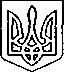 Щасливцевська  сільська  радаВиконавчий  комітетРІШЕННЯ24.10.2019 р.				№ 183Про надання дозволу на перепланування житлового будинку, а саме влаштування дверного прорізу за адресою: вул. Морська в с. Щасливцеве Генічеського району Херсонської області.Відповідно до підпункту 10 пункту «б» ст. 30, ст. ст. 31, 59 Закону України «Про місцеве самоврядування в Україні», ст. ст. 26, 29 Закону України «Про регулювання містобудівної діяльності»,ст. ст. 100, 152 «Житловий Кодекс Української РСР», Наказу Державного комітету України з питань житлово-комунального господарства п.1 п.п.1.4.5 «Про затвердження Правил утримання жилих будинків та прибудинкових територій», В.3.2-2009 «Житлові будинки. Реконструкція та капітальний ремонт», розглянувши заяву громадянина, виконавчий комітет Щасливцевської сільської ради Вирішив:1. Дозволити гр. *** перепланування у житловому будинку, а саме влаштування дверного прорізу за адресою: вул. Морська, *** в с. Щасливцеве Генічеського району Херсонської області.2. В.о. начальника відділу містобудування та архітектури, головному архітектору виконавчого комітету Щасливцевської сільської ради М. В. Борідко забезпечити оприлюднення даного рішення на сайті Щасливцевської сільської ради протягом 5 робочих днів з дня його прийняття.3. Контроль за виконанням рішення покласти на в. о. начальника відділу містобудування та архітектури, головного архітектора Щасливцевської сільської ради Борідко М.В.  Сільський голова							В. ПЛОХУШКО